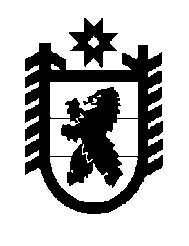 Российская Федерация Республика Карелия    РАСПОРЯЖЕНИЕГЛАВЫ РЕСПУБЛИКИ КАРЕЛИЯ	Внести в приложение к распоряжению Главы Республики Карелия               от 23 октября 2017 года № 541-р (Собрание законодательства Республики Карелия,  2017, № 10, ст. 1941; 2018, № 1, ст. 40) с изменениями, внесенными распоряжением Главы Республики Карелия от 28 сентября                            2018 года № 531-р, изменение, изложив строкув следующей редакции:           ГлаваРеспублики Карелия                                                          А.О. Парфенчиковг. Петрозаводск24 декабря 2018 года№  733-р                                                               «Муезерский муници-пальный районШвец М.П.Министр здравоохранения Республики Карелия »«Муезерский муници-пальный районОхлопков М.Е.Министр здравоохранения Республики Карелия ».